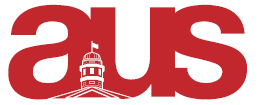 Report to Council (August 2017)Grad Fair:Registration has started rolling, I’m approving schools as they goArranging parking: have confirmed that we can use the garage, said to get back to them when I have final numbers Set up payment through paypal, have been sending out invoices, and tracking those payments using ExcelMet with Jean to touch base, have a breakdown of things that still need to be done, running pretty smoothlyAm going to start delegating jobs to career coords who seem enthusiastic 😊 Still to do:Coordinate volunteers for day-of (recruit and hold info session for them; looking into possible compensation methods)Finalize parking spaces and estimated costs (will happen in September/October)Catering (also happens once numbers are finalized, also need to look into kosher places because apparently The New School needs a kosher lunch. Finalize bookings, confirm supplies, all the nit-picky stuff$ponsorship$:Sponsorship coords are on the hunt. Focusing on sponsorships in kind, have a few leads. COMMITTEE SHTUFFMeeting with all committees in early September to make game plansPersonal:starting a new major and v stressed out about it. 